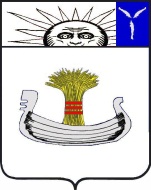 АДМИНИСТРАЦИЯНАТАЛЬИНСКОГО МУНИЦИПАЛЬНОГО ОБРАЗОВАНИЯБАЛАКОВСКОГО МУНИЦИПАЛЬНОГО РАЙОНА САРАТОВСКОЙ ОБЛАСТИПОСТАНОВЛЕНИЕот 24 декабря 2020 года № 98с. НатальиноО внесении изменений в постановление администрации Натальинского муниципального образования  № 119 от 19.12.2019 года «Об утверждении административного регламента по предоставлению муниципальной услуги «Выдача разрешения на использование земель или земельных участков, находящихся в муниципальной собственности Натальинского муниципального образования, без предоставления участков и установления сервитута»В соответствии с Конституцией Российской Федерации, Федеральным законом от 06 ноября 2003 года №131- ФЗ «Об общих принципах организации местного самоуправления в Российской Федерации», Земельным кодексом Российской Федерации, Федеральным законом от 27 июля 2010 года № 210-ФЗ «Об организации предоставления государственных и муниципальных услуг», постановлением Правительства Российской Федерации от 30 июля 2020 года № 1143, Уставом Натальинского муниципального образования, администрация Натальинского муниципального образования ПОСТАНОВЛЯЕТ:	1. Внести изменение в приложение к постановлению № 119 от 19.12.2019 г. «Об утверждении административного регламента по предоставлению муниципальной услуги «Выдача разрешения на использование земель или земельных участков, находящихся в муниципальной собственности Натальинского муниципального образования, без предоставления участков и установления сервитута» изложив пункт 2.4 регламента в следующей редакции:«2.4. Решение о предоставлении либо об отказе в предоставлении муниципальной услуги принимается администрацией Натальинского муниципального образования БМР в течение 30 календарных дней со дня поступления заявления о выдаче разрешения в целях, предусмотренных частью 1 статьи 39.34 Земельного кодекса Российской Федерации.	Внесение исправлений допущенных опечаток и (или) ошибок в выданных в результате предоставления муниципальной услуги документах осуществляется в срок не более 5 календарных дней со дня соответствующего обращения заявителя в орган местного самоуправления.»2. Внести изменение в приложение к постановлению № 119 от 19.12.2019 г. «Об утверждении административного регламента по предоставлению муниципальной услуги «Выдача разрешения на использование земель или земельных участков, находящихся в муниципальной собственности Натальинского муниципального образования, без предоставления участков и установления сервитута», изложив Приложение № 2 к административному регламенту согласно приложению к настоящему постановлению.	3. Разместить постановление на официальном сайте администрации Натальинского муниципального образования БМР, в федеральной государственной информационной системе «Сводный реестр государственных и муниципальных услуг (функций)» и в федеральной государственной информационной системе «Единый портал государственных и муниципальных услуг (функций)».4. Контроль за исполнением постановления возложить на заместителя главы администрации Натальинского муниципального образования по ЖКХ, благоустройству, и управлению муниципальной собственностью.Глава Натальинского муниципального образования                                                  А. В. АникеевПриложение к постановлению администрации Натальинского муниципального образованияот 24.12.2020 года № 98«Приложение № 2 к административному регламенту администрации Натальинского муниципального образования по предоставлению муниципальной услуги «Выдача разрешения на использование земель или земельных участков, находящихся в муниципальной собственности Натальинского муниципального образования, без предоставления участков и установления сервитута»				 Главе Натальинского				 муниципального образования                       от _______________________________________________                             (для юридических лиц - полное наименование,                       организационно-правовая форма, место нахождения,                       сведения о государственной регистрации, ИНН;                       для физических лиц - фамилия, имя, отчество,                       реквизиты документа, удостоверяющего личность,                                      место жительства)                       __________________________________________________                       __________________________________________________                       Почтовый адрес: __________________________________                       __________________________________________________                       Адрес электронной почты: _________________________                       Контактный телефон (факс): _______________________Заявлениео выдаче разрешения на использование земель или земельного участка,находящихся в собственности Натальинского муниципального образования,без предоставления участка и установления сервитута    Прошу  выдать  разрешение на использование земельного участка (земель),находящегося  в  ___________________________________________________,  безпредоставления  участка  и  установления  сервитута площадью ___ квадратныхметров, расположенного(-ных) относительно адресных ориентиров: _______________________________________________________________________________________кадастровым номером: ____________________________________________________                         (в случае если планируется использование всего                                 земельного участка или его части)на срок: __________________________________________________________________    Цель использования земельного участка (земель): __________________________________________________________________________________________________информация о необходимости осуществления рубок деревьев, кустарников, расположенных в границах земельного участка, части земельного участка или земель из состава земель населенных пунктов, предоставленных для обеспечения обороны и безопасности, земель промышленности, энергетики, транспорта, связи, радиовещания, телевидения, информатики, земель для обеспечения космической деятельности, земель обороны, безопасности и земель иного специального назначения (за исключением земель, указанных в пункте 3 части 2 статьи 23 Лесного кодекса Российской Федерации), в отношении которых подано заявление, - в случае такой необходимост:__________________________________________________________________________________________________________________________________________________________________________________________/ М.П. /____________________________         Ф.И.О. (должность)                            (подпись)Действующий(ая) на основании ______________________________________________"___" ____________ 20__ г.               ПРИНЯЛ: /_________/ /____________/                                                   (подпись)    (Ф.И.О.)Перечень документов, которые необходимо приложить к заявлениюКопии документов, удостоверяющих личность заявителя и представителя заявителя, и документа, подтверждающего полномочия представителя заявителя, в случае если заявление подается представителем заявителяСхема границ предполагаемых к использованию земель или части земельного участка на кадастровом плане территории с указанием координат характерных точек границ территории - в случае если планируется использовать земли или часть земельного участка (с использованием системы координат, применяемой при ведении государственного кадастра недвижимости)